JEZIČKA ZAGONETKA Dolje se nalaze riječi koje su povezane sa energijom, ali su slova izmiješana. A. Odgonetni koje su to reči. B. Zaokruži riječi koje označavaju obnovljive izvore energije. GAULJ ______________ FANTA ______________ ULARANKEN RIENGEJA ____________________________ CUSEN ______________ EATJRV ______________ AOVD ______________ LJZMEA ______________ NURUTŠAANJ  RNEAGEJI____________________________ LKEARNTČEI EJNGRIEA ______________ 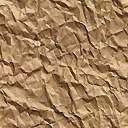 